Special Projects & Research in Aviation   Course No. 41520	Credit: 1.0Pathways and CIP Codes: Aviation Production (15.0000) - Design StrandCourse Description: An advanced, application level production design course that incorporates advanced techniques of aviation design with additional software packages specific to the production and application of aviation parts and systems. (Must be preceded by all Aviation Design Strand application level courses, except for Workplace Experience.)Directions: The following competencies are required for full approval of this course. Check the appropriate number to indicate the level of competency reached for learner evaluation.RATING SCALE:4.	Exemplary Achievement: Student possesses outstanding knowledge, skills or professional attitude.3.	Proficient Achievement: Student demonstrates good knowledge, skills or professional attitude. Requires limited supervision.2.	Limited Achievement: Student demonstrates fragmented knowledge, skills or professional attitude. Requires close supervision.1.	Inadequate Achievement: Student lacks knowledge, skills or professional attitude.0.	No Instruction/Training: Student has not received instruction or training in this area.Benchmark 1: CompetenciesI certify that the student has received training in the areas indicated.Instructor Signature: 	For more information, contact:CTE Pathways Help Desk(785) 296-4908pathwayshelpdesk@ksde.org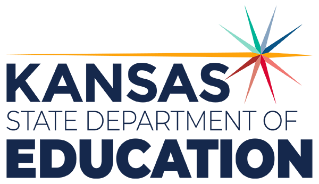 900 S.W. Jackson Street, Suite 102Topeka, Kansas 66612-1212https://www.ksde.orgThe Kansas State Department of Education does not discriminate on the basis of race, color, national origin, sex, disability or age in its programs and activities and provides equal access to any group officially affiliated with the Boy Scouts of America and other designated youth groups. The following person has been designated to handle inquiries regarding the nondiscrimination policies:	KSDE General Counsel, Office of General Counsel, KSDE, Landon State Office Building, 900 S.W. Jackson, Suite 102, Topeka, KS 66612, (785) 296-3201. Student name: Graduation Date:#DESCRIPTIONRATING1.1Define scope of work (or area to be researched) and appropriately document the process1.2Discuss the manufacturing methods and materials in current production process drawings1.3Identify proper process for design of new parts1.4Compare and contrast the impact of the parts on various aviation systems1.5Describe the material options and their properties1.6Utilize advanced techniques to design and develop aircraft parts1.7Apply 2D and 3D design to assemble aviation parts1.8Demonstrate in-depth knowledge on the selected topic1.9Manipulate the parts to show the functions1.10Apply basic principles of form and function to meet project parameters and specifications1.11Demonstrate knowledge of the key functions and subsystems of the product1.12Evaluate the final project